Základní škola a Mateřská škola Bezvěrov, okres Plzeň-sever, POZákladní škola a Mateřská škola Bezvěrov, okres Plzeň-sever, příspěvková organizacezve všechny budoucí mateřáčky a jejich rodiče na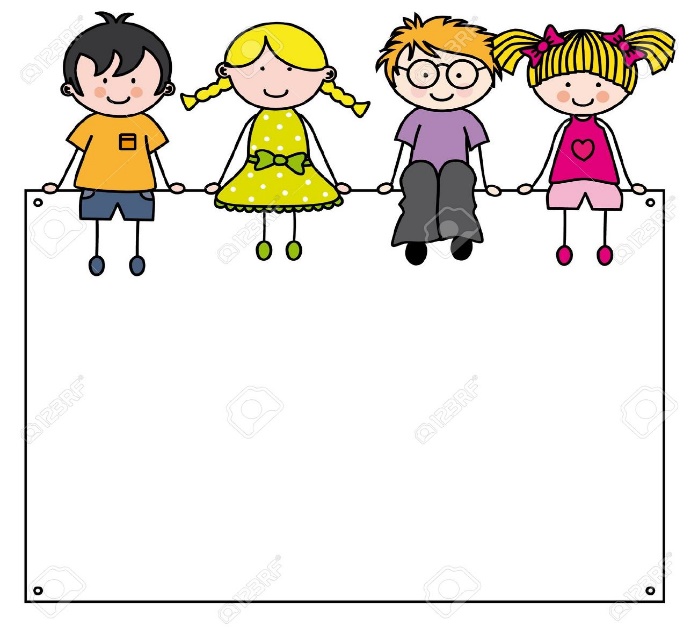 ZÁPIS DO MŠ pro školní rok 2023/2024,      který se uskuteční v pondělí 3. května 2023 od 13.00 do 15.00 hodin v ředitelně školy.Zápis dětí do MŠ proběhne ve smyslu zákona č. 561/2004 o předškolním, základním, středním, vyšším odborném a jiném vzdělávání (školský zákon) a vyhlášky č. 14/2005 o předškolním vzdělávání v posledním znění:Vezměte si prosím s sebou: rodný list dítěteobčanský průkaz zákonného zástupce doklad o trvalém bydlištipotvrzený evidenční list od lékařezdravotní kartičku pojištěnceMísto zápisu: Základní škola a Mateřská škola Bezvěrov, okres Plzeň-sever, PO, Bezvěrov 110, 330 41 Bezvěrov, tel. 373 317 166,   http://www.bezvaskola.websnadno.cz/Těšíme se na budoucí mateřáčky 